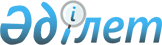 О некоторых вопросах развития агропромышленного комплексаУказ Президента Республики Казахстан от 11 декабря 2006 года N 220.
      Подлежит опубликованию в    
      Собрании актов Президента и   
      Правительства Республики Казахстан 
      и республиканской печати    
      Сноска. По тексту слова "Национальный холдинг "КазАгро", "Нацхолдинг "КазАгро" заменены словами "Национальный управляющий холдинг "КазАгро", "Холдинг "КазАгро" Указом Президента РK от 24.02.2009 № 748. 


      В целях стимулирования эффективного развития агропромышленного сектора и повышения его конкурентоспособности на внутреннем и внешнем рынках ПОСТАНОВЛЯЮ: 
      1. Правительству Республики Казахстан в установленном законодательством порядке: 
      1) создать акционерное общество Национальный управляющий холдинг "КазАгро" (далее - АО "Холдинг "КазАгро"); 
      2) в двухнедельный срок утвердить: 
      меморандум об основных принципах деятельности АО "Холдинг "КазАгро"; 
      перечень акционерных обществ, государственные пакеты акций которых будут переданы в оплату уставного капитала АО "Холдинг "КазАгро"; 
      3) в трехмесячный срок обеспечить внесение соответствующих изменений и дополнений в нормативные правовые акты; 
      4) принять иные меры, вытекающие из настоящего Указа. 
      2. Контроль за исполнением настоящего Указа возложить на Администрацию Президента Республики Казахстан. 
      3. Настоящий Указ вводится в действие со дня подписания. 
					© 2012. РГП на ПХВ «Институт законодательства и правовой информации Республики Казахстан» Министерства юстиции Республики Казахстан
				
Президент  
Республики Казахстан  